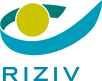 COVID-19 –  Eenmalige aanmoedigingspremie voor de zelfstandige zorgverleners in de thuisverpleging–Betwisting beslissing door de Dienst voor Geneeskundige Verzorging Voorafgaande informatie:Indien u de beslissing betreffende deze eenmalige premie betwist, dan moet u ons dit formulier uitsluitend langs elektronische weg bezorgen.Op straffe van onontvankelijkheid beschikt u over 60 dagen, te rekenen vanaf de datum van betaling, om beroep aan te tekenen tegen het ontvangen bedrag, of om enige andere opmerking betreffende deze eenmalige aanmoedigingspremie te formuleren.U vindt alle informatie over deze eenmalige aanmoedigingspremie op onze website.Uw gegevens:Uw gegevens:Uw RIZIV-nummer:Uw naam en voornaam:Uw e-mailadres:Uw telefoonnummer:Uw betwisting:Wat betwist u en wat zijn de redenen voor uw betwisting?Opgelet: om gegrond te zijn, dient u als bijlage een of meer bewijsstukken afkomstig van authentieke bronnen toe te voegen om uw betwisting te staven. Bijvoorbeeld: een attest van uw sociale wetten als bewijs van uw zelfstandige activiteit.Aantal bijgevoegde bewijsstukken:Brutobedrag van de premie waarop u aanspraak maakt:           985 EUR                  Andere:                     Uw verklaring:Door dit document te ondertekenen, verklaar ik dat in deel II en III de meegedeelde inlichtingen correct zijn en dat ik de documenten ter verantwoording van mijn betwisting bijvoeg.Datum: 		Handtekening:Elektronisch ondertekenen of afdrukken, ondertekenen en inscannen.Hoe verstuurt u dit formulier?Hoe verstuurt u dit formulier?Via e-mail (digitaal): nursenl@riziv-inami.fgov.be 